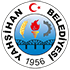         Belediyemiz Meclisi aşağıda gündeminde yazılı konuları görüşmek, 2021 Mayıs ayı toplantısını yapmak üzere 17.05.2021 Pazartesi günü saat:11.00'da Belediyemiz Hizmet Binası Başkanlık Makam Odası'nda 5393 sayılı kanunun 20.maddesi gereğince toplanacaktır.

        Toplantıya teşriflerinizi rica ederim.

Gündem                                        :
1-Geçen Toplantı Tutanak Özetinin Görüşülmesi.
2-Kesin Hesabın Görüşülmesi.
3-Belediyemize Ait Araçlara "Resmi Hizmete Mahsustur" Yazılmasının Görüşülmesi.
4-Arsa Satışlarının Görüşülmesi.
5-Faturalardaki Gecikme Faiz Oranının Belirlenmesinin Görüşülmesi


T.C.
YAHŞİHAN BELEDİYE BAŞKANLIĞI
Yazı İşleri MüdürlüğüSayı    :E-97936546-105.02-242311.05.2021Konu  :Mayıs Ayı Olağan Meclis ToplantısıDOSYAOsman TÜRKYILMAZ
Belediye Başkanı
